Formulir Bergabung Lingkar9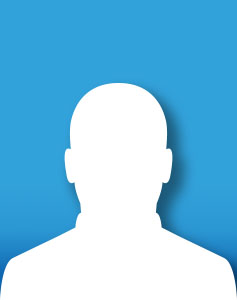 Foto setengah badan, resolusi memadai, foto kausal bukan foto KTP/Paspor, latar natural bukan background polosFoto setengah badan, resolusi memadai, foto kausal bukan foto KTP/Paspor, latar natural bukan background polosKategori 1 Nama (Nama Lengkap):Tagline (tagline atau quotes, satu kalimat yang menggambarkan diri Anda secara personal):Kategori 1 Nama (Nama Lengkap):Tagline (tagline atau quotes, satu kalimat yang menggambarkan diri Anda secara personal):Kategori 1 Nama (Nama Lengkap):Tagline (tagline atau quotes, satu kalimat yang menggambarkan diri Anda secara personal):Kategori 1 Nama (Nama Lengkap):Tagline (tagline atau quotes, satu kalimat yang menggambarkan diri Anda secara personal):Kategori 1 Nama (Nama Lengkap):Tagline (tagline atau quotes, satu kalimat yang menggambarkan diri Anda secara personal):Kategori 5 Jenis Layanan: apa jenis-jenis layanan yang Anda dapat berikan? Boleh diisi lebih dari satu:Kategori 5 Jenis Layanan: apa jenis-jenis layanan yang Anda dapat berikan? Boleh diisi lebih dari satu:Kategori 2 Keahlian Keorganisasian: apakah Anda memiliki keahlian pada bidang Keorganisasian? Jika ya, silahkan pilih yang paling mewakili kompetensi Anda, boleh lebih dari satu, boleh juga tidak dipilih jika Anda lebih memiliki kompetensi pada kategori Keahlian Tematik dibawah bagian ini.Pilihan kompetensi pada bidang keorganisasian:Kategori 2 Keahlian Keorganisasian: apakah Anda memiliki keahlian pada bidang Keorganisasian? Jika ya, silahkan pilih yang paling mewakili kompetensi Anda, boleh lebih dari satu, boleh juga tidak dipilih jika Anda lebih memiliki kompetensi pada kategori Keahlian Tematik dibawah bagian ini.Pilihan kompetensi pada bidang keorganisasian:Kategori 2 Keahlian Keorganisasian: apakah Anda memiliki keahlian pada bidang Keorganisasian? Jika ya, silahkan pilih yang paling mewakili kompetensi Anda, boleh lebih dari satu, boleh juga tidak dipilih jika Anda lebih memiliki kompetensi pada kategori Keahlian Tematik dibawah bagian ini.Pilihan kompetensi pada bidang keorganisasian:Kategori 2 Keahlian Keorganisasian: apakah Anda memiliki keahlian pada bidang Keorganisasian? Jika ya, silahkan pilih yang paling mewakili kompetensi Anda, boleh lebih dari satu, boleh juga tidak dipilih jika Anda lebih memiliki kompetensi pada kategori Keahlian Tematik dibawah bagian ini.Pilihan kompetensi pada bidang keorganisasian:Kategori 2 Keahlian Keorganisasian: apakah Anda memiliki keahlian pada bidang Keorganisasian? Jika ya, silahkan pilih yang paling mewakili kompetensi Anda, boleh lebih dari satu, boleh juga tidak dipilih jika Anda lebih memiliki kompetensi pada kategori Keahlian Tematik dibawah bagian ini.Pilihan kompetensi pada bidang keorganisasian:Narasumber KepemimpinanKepemimpinanKepemimpinanKepemimpinanPelatihanPerencanaan StrategisPerencanaan StrategisPerencanaan StrategisPerencanaan StrategisAsistensi/ PendampinganTata Kelola OrganisasiTata Kelola OrganisasiTata Kelola OrganisasiTata Kelola OrganisasiAsistensi/ PendampinganSiklus Pengelolaan ProyekSiklus Pengelolaan ProyekSiklus Pengelolaan ProyekSiklus Pengelolaan ProyekAsesmen/Review/AuditPMELPMELPMELPMELAsesmen/Review/AuditKeuangan NirlabaKeuangan NirlabaKeuangan NirlabaKeuangan NirlabaKonsultansiAdministrasi dan KesekretariatanAdministrasi dan KesekretariatanAdministrasi dan KesekretariatanAdministrasi dan KesekretariatanLain-lain (sebutkan):Pengelolaan SDMPengelolaan SDMPengelolaan SDMPengelolaan SDMLain-lain (sebutkan):Studi dan RisetStudi dan RisetStudi dan RisetStudi dan RisetKategori 6 Pro Bono: apakah Anda mempertimbangkan permintaan layanan secara pro bono?Kategori 6 Pro Bono: apakah Anda mempertimbangkan permintaan layanan secara pro bono?Kampanye dan AdvokasiKampanye dan AdvokasiKampanye dan AdvokasiKampanye dan AdvokasiKategori 6 Pro Bono: apakah Anda mempertimbangkan permintaan layanan secara pro bono?Kategori 6 Pro Bono: apakah Anda mempertimbangkan permintaan layanan secara pro bono?Kemitraan dan Pelibatan Para PihakKemitraan dan Pelibatan Para PihakKemitraan dan Pelibatan Para PihakKemitraan dan Pelibatan Para PihakKategori 6 Pro Bono: apakah Anda mempertimbangkan permintaan layanan secara pro bono?Kategori 6 Pro Bono: apakah Anda mempertimbangkan permintaan layanan secara pro bono?Komunikasi dan Media SosialKomunikasi dan Media SosialKomunikasi dan Media SosialKomunikasi dan Media SosialKategori 6 Pro Bono: apakah Anda mempertimbangkan permintaan layanan secara pro bono?Kategori 6 Pro Bono: apakah Anda mempertimbangkan permintaan layanan secara pro bono?Teknologi Informasi dan DigitalTeknologi Informasi dan DigitalTeknologi Informasi dan DigitalTeknologi Informasi dan DigitalKategori 6 Pro Bono: apakah Anda mempertimbangkan permintaan layanan secara pro bono?Kategori 6 Pro Bono: apakah Anda mempertimbangkan permintaan layanan secara pro bono?Pengelolaan PengetahuanPengelolaan PengetahuanPengelolaan PengetahuanPengelolaan PengetahuanYaMobilisasi Sumber DayaMobilisasi Sumber DayaMobilisasi Sumber DayaMobilisasi Sumber DayaTidakLain-lain yang tidak terakomodasi di daftar pilihan di atas (sebutkan)Lain-lain yang tidak terakomodasi di daftar pilihan di atas (sebutkan)Lain-lain yang tidak terakomodasi di daftar pilihan di atas (sebutkan)Lain-lain yang tidak terakomodasi di daftar pilihan di atas (sebutkan)Domisili: ProvinsiDomisili: ProvinsiKategori 3 Keahlian Tematik: silahkan pilih yang paling mewakili kompetensi tematik Anda, boleh lebih dari satu, boleh juga tidak dipilih jika Anda lebih memilih kategori Keahlian Keorganisasian di bagian sebelum kategori ini.Pilihan pada bidang kompetensi tematik:Kategori 3 Keahlian Tematik: silahkan pilih yang paling mewakili kompetensi tematik Anda, boleh lebih dari satu, boleh juga tidak dipilih jika Anda lebih memilih kategori Keahlian Keorganisasian di bagian sebelum kategori ini.Pilihan pada bidang kompetensi tematik:Kategori 3 Keahlian Tematik: silahkan pilih yang paling mewakili kompetensi tematik Anda, boleh lebih dari satu, boleh juga tidak dipilih jika Anda lebih memilih kategori Keahlian Keorganisasian di bagian sebelum kategori ini.Pilihan pada bidang kompetensi tematik:Kategori 3 Keahlian Tematik: silahkan pilih yang paling mewakili kompetensi tematik Anda, boleh lebih dari satu, boleh juga tidak dipilih jika Anda lebih memilih kategori Keahlian Keorganisasian di bagian sebelum kategori ini.Pilihan pada bidang kompetensi tematik:Kategori 3 Keahlian Tematik: silahkan pilih yang paling mewakili kompetensi tematik Anda, boleh lebih dari satu, boleh juga tidak dipilih jika Anda lebih memilih kategori Keahlian Keorganisasian di bagian sebelum kategori ini.Pilihan pada bidang kompetensi tematik:Email:Email:Pengorganisasian Komunitas/MasyarakatPengorganisasian Komunitas/MasyarakatPengorganisasian Komunitas/MasyarakatPengorganisasian Komunitas/MasyarakatWA (tidak akan ditampilkan):WA (tidak akan ditampilkan):HAM dan Bantuan Hukum Kebijakan PublikHAM dan Bantuan Hukum Kebijakan PublikHAM dan Bantuan Hukum Kebijakan PublikHAM dan Bantuan Hukum Kebijakan PublikLinkedin:Linkedin:Anti-Korupsi dan Akuntabilitas PublikAnti-Korupsi dan Akuntabilitas PublikAnti-Korupsi dan Akuntabilitas PublikAnti-Korupsi dan Akuntabilitas PublikMedia Sosial lainnya:Media Sosial lainnya:Penanganan KonflikPenanganan KonflikPenanganan KonflikPenanganan KonflikMedia Sosial lainnya:Media Sosial lainnya:Reformasi AgrariaReformasi AgrariaReformasi AgrariaReformasi AgrariaLampiran CVLampiran CVPemberdayaan DesaPemberdayaan DesaPemberdayaan DesaPemberdayaan DesaLampiran CVLampiran CVPemberdayaan Perempuan dan AnakPemberdayaan Perempuan dan AnakPemberdayaan Perempuan dan AnakPemberdayaan Perempuan dan AnakLampiran CVLampiran CVPemberdayaan PemudaPemberdayaan PemudaPemberdayaan PemudaPemberdayaan PemudaLampiran CVLampiran CVPerburuhan dan KetenagakerjaanPerburuhan dan KetenagakerjaanPerburuhan dan KetenagakerjaanPerburuhan dan KetenagakerjaanLampiran CVLampiran CVPemberdayaan Masyarakat AdatPemberdayaan Masyarakat AdatPemberdayaan Masyarakat AdatPemberdayaan Masyarakat AdatLampiran CVLampiran CVEkonomi KemasyarakatanEkonomi KemasyarakatanEkonomi KemasyarakatanEkonomi KemasyarakatanLampiran CVLampiran CVPertanian dan PanganPertanian dan PanganPertanian dan PanganPertanian dan PanganLampiran CVLampiran CVLingkungan dan Perubahan IklimLingkungan dan Perubahan IklimLingkungan dan Perubahan IklimLingkungan dan Perubahan IklimLampiran CVLampiran CVEnergi dan TransportasiEnergi dan TransportasiEnergi dan TransportasiEnergi dan TransportasiLampiran CVLampiran CVInfrastruktur HijauInfrastruktur HijauInfrastruktur HijauInfrastruktur HijauLampiran CVLampiran CVSeni dan BudayaSeni dan BudayaSeni dan BudayaSeni dan BudayaLampiran CVLampiran CVKesehatan MasyarakatKesehatan MasyarakatKesehatan MasyarakatKesehatan MasyarakatLampiran CVLampiran CVAir Bersih dan SampahAir Bersih dan SampahAir Bersih dan SampahAir Bersih dan SampahLampiran CVLampiran CVPendidikan dan VokasiPendidikan dan VokasiPendidikan dan VokasiPendidikan dan VokasiLampiran CVLampiran CVPendanaan LestariPendanaan LestariPendanaan LestariPendanaan LestariLampiran CVLampiran CVGESIGESIGESIGESILampiran CVLampiran CVKeselamatan dan KeamananKeselamatan dan KeamananKeselamatan dan KeamananKeselamatan dan KeamananLampiran CVLampiran CVPenanggulangan BencanaPenanggulangan BencanaPenanggulangan BencanaPenanggulangan BencanaLampiran CVLampiran CVKemitraan Publik-Swasta-KomunitasKemitraan Publik-Swasta-KomunitasKemitraan Publik-Swasta-KomunitasKemitraan Publik-Swasta-KomunitasLampiran CVLampiran CVLain-lain yang tidak terakomodasi di daftar pilihan di atas (sebutkan)Lain-lain yang tidak terakomodasi di daftar pilihan di atas (sebutkan)Lain-lain yang tidak terakomodasi di daftar pilihan di atas (sebutkan)Lain-lain yang tidak terakomodasi di daftar pilihan di atas (sebutkan)Kategori 4 Keterampilan Bahasa Inggris: Kategori 4 Keterampilan Bahasa Inggris: Kategori 4 Keterampilan Bahasa Inggris: Kategori 4 Keterampilan Bahasa Inggris: Kategori 4 Keterampilan Bahasa Inggris: AspekAspekAspekSedangTinggiListeningListeningListeningReadingReadingReadingSpeakingSpeakingSpeakingWritingWritingWritingProfil: akan terdiri dari 4 paragraf, di isi dengan sudut pandang orang ketiga (dia, bukan aku)Profil: akan terdiri dari 4 paragraf, di isi dengan sudut pandang orang ketiga (dia, bukan aku)Profil: akan terdiri dari 4 paragraf, di isi dengan sudut pandang orang ketiga (dia, bukan aku)Profil: akan terdiri dari 4 paragraf, di isi dengan sudut pandang orang ketiga (dia, bukan aku)Profil: akan terdiri dari 4 paragraf, di isi dengan sudut pandang orang ketiga (dia, bukan aku)Paragraf 1 75 kataParagraf 1 75 kataMemaparkan latar belakang pendidikan dan gambaran karakter utama (sifat dan sikap)Memaparkan latar belakang pendidikan dan gambaran karakter utama (sifat dan sikap)Memaparkan latar belakang pendidikan dan gambaran karakter utama (sifat dan sikap)Paragraf 1 75 kataParagraf 1 75 kataParagraf 2125 kataParagraf 2125 kataMenggambarkan pengalaman kerja organisasional selama ini dengan menyebutkan posisi dalam organisasi beserta tahun/periodeMenggambarkan pengalaman kerja organisasional selama ini dengan menyebutkan posisi dalam organisasi beserta tahun/periodeMenggambarkan pengalaman kerja organisasional selama ini dengan menyebutkan posisi dalam organisasi beserta tahun/periodeParagraf 2125 kataParagraf 2125 kataParagraf 3125 kataParagraf 3125 kataMenggambarkan pengalaman kerja dalam memberikan layanan jasa dengan menyebutkan nama organisasi yang dilayani dan output layanan beserta tahun/periodeMenggambarkan pengalaman kerja dalam memberikan layanan jasa dengan menyebutkan nama organisasi yang dilayani dan output layanan beserta tahun/periodeMenggambarkan pengalaman kerja dalam memberikan layanan jasa dengan menyebutkan nama organisasi yang dilayani dan output layanan beserta tahun/periodeParagraf 3125 kataParagraf 3125 kataParagraf 4Paragraf 4Hal lain yang dirasa penting untuk dipaparkan, misalnya: perhatian/ketertarikan khusus, keberpihakan tertentu, atau bahkan keterbatasan yang dimiliki, dll.Hal lain yang dirasa penting untuk dipaparkan, misalnya: perhatian/ketertarikan khusus, keberpihakan tertentu, atau bahkan keterbatasan yang dimiliki, dll.Hal lain yang dirasa penting untuk dipaparkan, misalnya: perhatian/ketertarikan khusus, keberpihakan tertentu, atau bahkan keterbatasan yang dimiliki, dll.Paragraf 4Paragraf 4Afiliasi: Data organisasi yang saat ini memayungi, bisa tidak diisi jika saat ini bekerja secara individual.Afiliasi: Data organisasi yang saat ini memayungi, bisa tidak diisi jika saat ini bekerja secara individual.Afiliasi: Data organisasi yang saat ini memayungi, bisa tidak diisi jika saat ini bekerja secara individual.Afiliasi: Data organisasi yang saat ini memayungi, bisa tidak diisi jika saat ini bekerja secara individual.Afiliasi: Data organisasi yang saat ini memayungi, bisa tidak diisi jika saat ini bekerja secara individual.NamaNamaKategori 7Kategori 7Kategori 7Profil Organisasi Profil Organisasi Maks 150 kataMaks 150 kataMaks 150 kataPublikasi: silahkan melampirkan atau memberikan link beragam bentuk publikasi yang Anda miliki, bisa berbentuk hasil kajian, opini, presentasi, dll, dalam berbagai media, bisa dalam bentuk tulisan, buku, karya seni, podcast, youtube, dan lain2.Tujuan melampirkan publikasi adalah untuk pertukaran ide, gagasan, pengalaman dan pengetahuan dengan anggota jaringan lainnya.Publikasi: silahkan melampirkan atau memberikan link beragam bentuk publikasi yang Anda miliki, bisa berbentuk hasil kajian, opini, presentasi, dll, dalam berbagai media, bisa dalam bentuk tulisan, buku, karya seni, podcast, youtube, dan lain2.Tujuan melampirkan publikasi adalah untuk pertukaran ide, gagasan, pengalaman dan pengetahuan dengan anggota jaringan lainnya.Publikasi: silahkan melampirkan atau memberikan link beragam bentuk publikasi yang Anda miliki, bisa berbentuk hasil kajian, opini, presentasi, dll, dalam berbagai media, bisa dalam bentuk tulisan, buku, karya seni, podcast, youtube, dan lain2.Tujuan melampirkan publikasi adalah untuk pertukaran ide, gagasan, pengalaman dan pengetahuan dengan anggota jaringan lainnya.Publikasi: silahkan melampirkan atau memberikan link beragam bentuk publikasi yang Anda miliki, bisa berbentuk hasil kajian, opini, presentasi, dll, dalam berbagai media, bisa dalam bentuk tulisan, buku, karya seni, podcast, youtube, dan lain2.Tujuan melampirkan publikasi adalah untuk pertukaran ide, gagasan, pengalaman dan pengetahuan dengan anggota jaringan lainnya.Publikasi: silahkan melampirkan atau memberikan link beragam bentuk publikasi yang Anda miliki, bisa berbentuk hasil kajian, opini, presentasi, dll, dalam berbagai media, bisa dalam bentuk tulisan, buku, karya seni, podcast, youtube, dan lain2.Tujuan melampirkan publikasi adalah untuk pertukaran ide, gagasan, pengalaman dan pengetahuan dengan anggota jaringan lainnya.